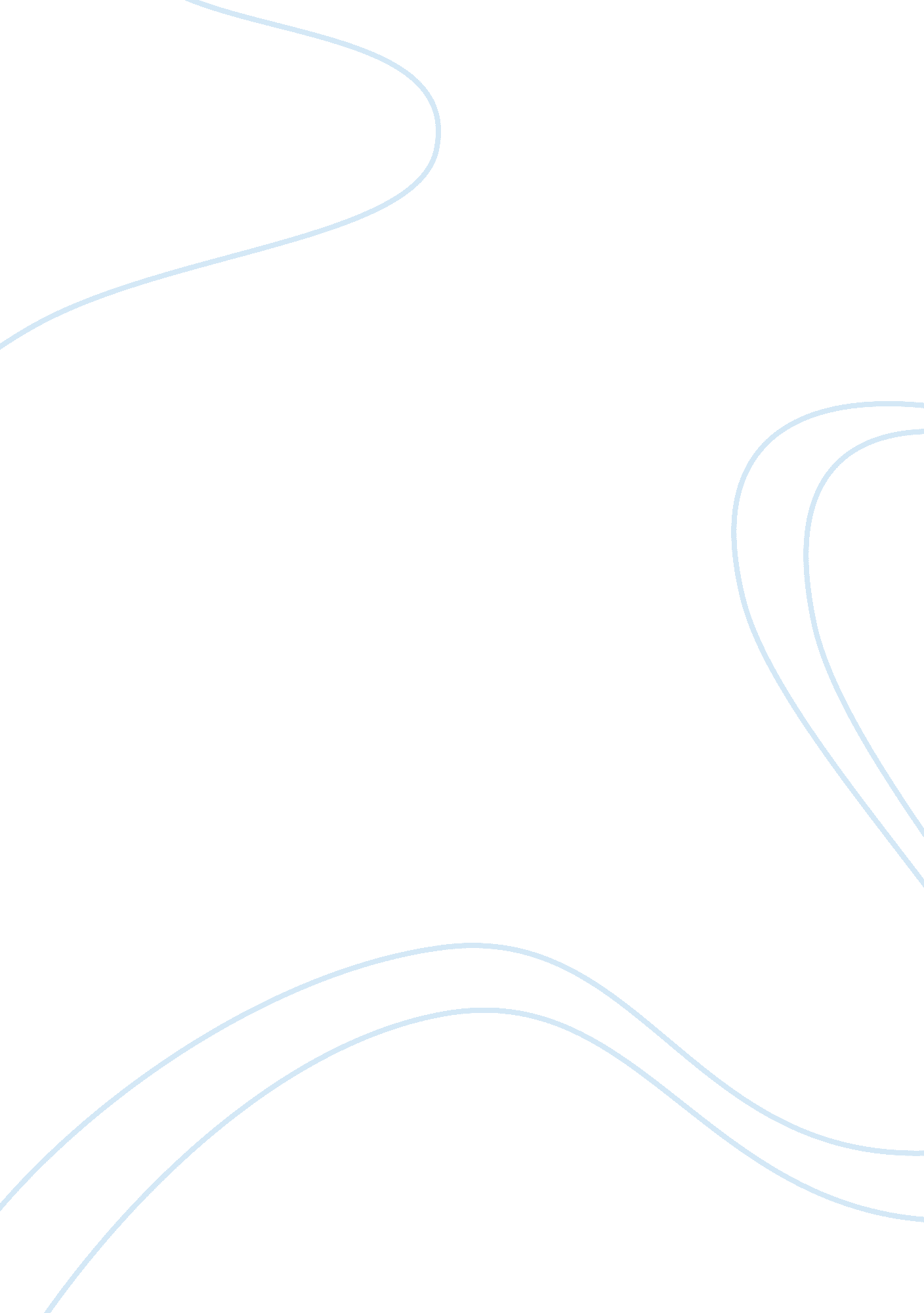 Free essay on nursing assessmentHealth & Medicine, Body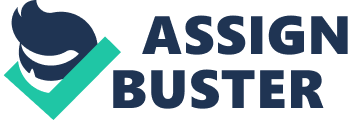 Scenario: “ A nurse is assessing a client who reports pain in the leg that is aggravated upon walking. The client also has a small ulcer located at the end of the toe. The nurse suspects the client to have arterial insufficiency.” 
Given that small ulcer at the toe may be as a result of poor blood flow to the client’s leg, the nurse should examine the client’s medical history in order to determine the cause of pain in the leg. The nurse should pay more attention to what caused arterial insufficiency to the client’s leg. Lack of blood to tissues in the body may result to cells dying thereby, failing to perform their functions in the body. 
1. Why would a practicing nurse want to publish? An arterial ulcer is mainly associated with insufficient blood flow in the legs or toes thereby, making it hard for a patient to walk or sores to heal fast (Joseph, 2006, pg. 334 ). Given that there are many different types of ulcers based on their extremities, a practicing nurse may publish this scenario to get more input on some of the causes and symptoms associated with arterial ulcer. 2. Comment on the guidelines you’ve attached to your discussion. Point out those things thatare familiar and those things that are not. Most of the author’s guidelines look familiar in that the author builds a systematic approach on the research topic. For example, the author gives an introduction on the topic and points put the thesis or subject of the study. Using the research purpose on a given subject, the author builds his analysis through various methods and findings that are used to answer his research question. Also, the guidelines ought to have a form of limitation of the research in that some research is too theoretical to put in practice. The author has to include whether the research has a limitation in the nursing field which I was unfamiliar with. 3. If you were writing an article today, do you currently have enough information to successfully follow the guidelines? Yes. There are many articles and books that have been published regarding arterial ulcer. Ulcer can be as a result of medical conditions like kidney failure, diabetes, and obesity among other things (Moffat, 2007, pg. 128). Also, one can do a cross study to profiling the general public in order to research a given group of people on their chances of getting arterial ulcers. References Joseph, G., & Keith, H. (2006). Venous and arterial leg ulcers. BMJ, 332-347. 
Moffatt, C., & Martin, R. (2007). Leg ulcer management. Oxford: Blackwell Pub. 